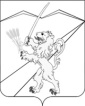 АДМИНИСТРАЦИЯ ЗАССОВСКОГО СЕЛЬСКОГО ПОСЕЛЕНИЯЛАБИНСКОГО РАЙОНАПОСТАНОВЛЕНИЕот 01.09.2022 г.                                                                                                    № 84ст-ца ЗассовскаяОб организации контроля за техническим состоянием и безопасной эксплуатацией оборудования на детских игровых и спортивных площадках на территории Зассовского сельского поселения Лабинского районаВ соответствии с федеральным законом от 6 октября 2003 года № 131-ФЗ «Об общих принципах организации местного самоуправления в Российской Федерации», п. 6.4.2. Приказа Росстандарта от 23.11.2012 № 1148-ст (далее - ГОСТ Р 52301-2013) и, в целях создания безопасной и комфортной среды для полноценного развития детей и подростков, предупреждения травматизма несовершеннолетних граждан, п о с т а н о в л я ю:Создать постоянно действующую комиссию по контролю за состоянием сооружений и конструкций на детских игровых и спортивных площадках, расположенных на территории Зассовского сельского поселения Лабинского района и утвердить ее состав (Приложение №1).Утвердить Положение о комиссии по контролю за состоянием сооружений и конструкций на детских игровых и спортивных площадках, расположенных на территории Зассовского сельского поселения (Приложение №2).Утвердить форму журнала результатов контроля за техническим состоянием оборудования детских игровых и спортивных площадок (Приложение №3).Утвердить формы актов основного и функционального осмотров и проверки оборудования детских игровых и спортивных площадок (Приложение №4, Приложение №5).Утвердить график контроля за техническим состоянием оборудования детских игровых и спортивных площадок Зассовского сельского поселения Лабинского района на 2022 год (Приложение № 6).Утвердить форму информационной таблички (Приложение № 7).	7. Установить следующую периодичность осмотра площадок и оборудования детских игровых и спортивных площадок:	7.1. регулярный визуальный осмотр с 1 сентября по 31 мая проводится один раз в неделю (пятница). В период с 1 июня по 31 августа – ежедневно. При совпадении дня осмотра с нерабочим праздничным днем осмотр переносится на последующий день недели;7.2. функциональный осмотр - один раз в 3 месяца;7.3. ежегодный основной осмотр - один раз в 12 месяцев.8. Назначить ответственных лиц за проведение регулярного визуального осмотра площадок и оборудования детских игровых и спортивных площадок (Приложение №8).9. Лицам, ответственным за проведение регулярного визуального, функционального и ежегодного основного осмотров площадок и оборудования детских игровых и спортивных площадок, вести журнал результатов за техническим состоянием оборудования и площадок по форме, утвержденной п.3 настоящего постановления.10. Специалисту 1 категории администрации Зассовского сельского поселения Лабинского района (Фроловой) обеспечить обнародование и размещение настоящего постановления на официальном сайте администрации Зассовского сельского поселения Лабинского района в информационно-телекоммуникационной сети «Интернет».11. Контроль исполнения настоящего постановления оставляю за собой.12. Настоящее постановление вступает в силу со дня его официального опубликования. Глава администрацииЗассовского сельского поселенияЛабинского района                                                                                    С.В. СуховеевСОСТАВкомиссии по контролю за состоянием сооружений и конструкций на детскихигровых и спортивных площадках, расположенных на территорииЗассовского сельского поселения Лабинского районаПОЛОЖЕНИЕо комиссии по контролю за состоянием сооружений и конструкций на детских игровых и спортивных площадках, расположенных на территории Зассовского сельского поселения Лабинского районаОбщие положения1.1. Комиссия по контролю за состоянием сооружений и конструкций на детских игровых и спортивных площадках, расположенных на территории Зассовского сельского поселения (далее - Комиссия) является постоянно действующим коллегиальным органом, осуществляющим полномочия по контролю за состоянием сооружений и конструкций на детских игровых и спортивных площадках, расположенных на территории Зассовского сельского поселения Лабинского района.1.2. Комиссия формируется распоряжением администрации Зассовского сельского поселения Лабинского района.1.3. Комиссия в своей работе руководствуется нормативно-правовыми актами Президента и Правительства Российской Федерации, руководствуясь ГОСТ Р 52301-2013 «Национальный стандарт РФ. Оборудование детских игровых площадок. Безопасность при эксплуатации. Общие требования», настоящим Положением.1.4. Положение определяет задачи и компетенцию Комиссии, регламент ее работы.Основные задачи Комиссии2.1. Контроль за техническим состоянием и безопасной эксплуатацией оборудования на детских игровых и спортивных площадках на территории Зассовского сельского поселения Лабинского района.2.2. Анализ соответствия нормативным требованиям показателей технического состояния детских игровых и спортивных площадок.2.3. Наблюдение за техническим состоянием оборудования на детских игровых и спортивных площадках и своевременное принятие мер по устранению возникших неисправностей.2.4.  Анализ полученной информации.Организация работы Комиссии3.1. Комиссия формируется в составе председателя комиссии, секретаря и членов комиссии.3.2. В состав комиссии входит глава администрации сельского поселения (председатель комиссии), представители муниципальных учреждений, представители учреждений культуры, спорта сельского поселения, председатели ТОС.Порядок работы Комиссии4.1. Комиссия осуществляет контроль технического состояния оборудования детских и спортивных площадок, который включает в себя:осмотр и проверку оборудования перед вводом в эксплуатацию;функциональный осмотр;ежегодный основной осмотр.4.2. По результатам функционального и ежегодного основного осмотров составляются соответствующие акты.4.3. Регулярный визуальный осмотр осуществляют ответственные лица, назначенные распоряжением администрации сельского поселения, в соответствии с утвержденным графиком.4.4. Результаты регулярного визуального осмотра, функционального осмотра, технического обслуживания и ремонта, контроля соответствия требованиям безопасности регистрируют в журнале.4.5. Контроль оборудования и его частей производится следующим образом:а) осмотр и проверка оборудования перед вводом в эксплуатацию.б) регулярный визуальный осмотр.Регулярный визуальный осмотр позволяет обнаружить очевидные неисправности и посторонние предметы, представляющие опасности, вызванные пользованием оборудованием, климатическими условиями, актами вандализма (засоренность территории, поврежденные элементы оборудования).в) функциональный осмотр.Функциональный осмотр предусматривает детальный осмотр с целью проверки исправности, прочности и устойчивости оборудования, особенно в отношении его износа. Данный осмотр проводится один раз в квартал, но не реже предусмотренного инструкцией изготовителя. Особое внимание при данном осмотре уделяется скрытым и труднодоступным элементам оборудования;г) ежегодный основной осмотр.Ежегодный основной осмотр проводится один раз в 12 месяцев с целью подтверждения достаточного эксплуатационного состояния оборудования, включая его фундаменты и поверхности.Особое внимание при данном осмотре уделяется скрытым и труднодоступным элементам оборудования, а также изменениям в конструкциях вследствие проведенных ремонтов, связанных с внесением изменений в конструкцию или заменой деталей. Если в результате осмотра обнаруживаются серьезные неисправности, влияющие на безопасность оборудования, то их следует незамедлительно устранить. О факте обнаружения неисправности комиссия должна внести необходимые рекомендации по устранению.Если эти неисправности невозможно устранить, то оборудование должно быть выведено из эксплуатации посредством приостановки эксплуатации или демонтажа оборудования. Если какая-либо часть оборудования должна быть демонтирована, например, для проведения технического обслуживания, то после удаления оставшийся в земле фундамент также удаляют или огораживают и закрывают сверху так, чтобы участок игровой площадки был безопасным.Информация о результатах ежегодного основного осмотра размещается на официальном сайте администрации Зассовского сельского поселения Лабинского района https://zassovskoe.ru в информационно-телекоммуникационной сети «Интернет» не позднее 20 апреля ежегодно.4.8. Акты и отчеты хранятся в администрации Зассовского сельского поселения Лабинского района.ЖУРНАЛрезультатов контроля за техническим состоянием оборудованиядетских игровых и спортивных площадокАКТежегодного основного осмотра и проверки оборудования детских игровыхи спортивных площадок____________________________________                                от _____________20__ г. № ____наименование населенного пунктаВладелец__________________________________________________________________________Адрес установки___________________________________________________________________Характеристика поверхности детской игровой или спортивной площадки: _______________ _________________________________________________________________________________ _________________________________________________________________________________ _________________________________________________________________________________ Перечень оборудования:Проведенный осмотр и проверка работоспособности оборудования детской игровой или спортивной площадки свидетельствует о следующем: __________________________________________________________________________________________________________________Ответственный исполнитель ____________________     ________________            _____________должность                             подпись                                  Ф.И.О.Члены комиссии:________________________________ ____________________________________________________ ____________________________________________________ ____________________________________________________ ____________________АКТфункционального осмотра оборудования детской игровой площадки,расположенной по адресу:________________________«___» _________ 20___ г.Комиссия, назначенная распоряжением администрации ____________ № ___ от__________________ г.:Председатель комиссии:______________________________________И.О.ФамилияЧлены комиссии:_______________________________________И.О.Фамилия____________________________________________________________________И.О.Фамилия___________________________________________________________________И.О.Фамилия___________________________________________________________________И.О.Фамилия___________________________________________________________________И.О.ФамилияПровела функциональный осмотр, детальную проверку с целью оценки рабочего состояния, степи изношенности, прочности и устойчивости оборудования.В ходе проверки установлено:Детская	игровая	площадка	расположена	по	адресу:________________________________________________. Эксплуатирующая организация ______________________________________________________ОБЩИЕ СВЕДЕНИЯ:1. Площадка оборудована в ________ году.2. На территории площадки установлено _______ ед. детского игрового оборудования и ________ ед. МАФ.Последний осмотр эксплуатационного состояния оборудования проводился _____________________________ .                                           (число, месяц, год)Комиссия в составе:__________________________________________________________________(должность, фамилия, инициалы)__________________________________________________________________(должность, фамилия, инициалы)__________________________________________________________________(должность, фамилия, инициалы)__________________________________________________________________(должность, фамилия, инициалы)__________________________________________________________________(должность, фамилия, инициалы)____________________________________________________________________________________________(должность, фамилия, инициалы)Иные участвующие лица:_____________________________________________________________________ _____________________________________________________________________ __________________________________________________________ произвела осмотр состояния детского игрового оборудования.наличии имеется:__________________________________________________________________________________________________________________________________________Проверкой установлено:Эксплуатационное и техническое состояние имеющегося детского игрового оборудования следующее:_______________________________________________________________________________________________________________________________________________________________________________________________________________На основании результатов функционального осмотра комиссия считает,что:имеющееся детское игровое оборудование находится в удовлетворительном/неудовлетворительном состоянии и нуждается только в текущем ремонте;2.2._________________________________________________________________________________________________________________________________________________________________________________________________________________________________________________________________________________________________________________________________________________________(наименование оборудования)требует замены деталей,	конструктивных элементов, демонтажа.ГРАФИКконтроля за техническим состоянием оборудования детских игровых испортивных площадок Зассовского сельского поселенияна 2022 годРегулярный визуальный осмотр –1 сентября по 31 мая - 1 раз в неделю (пятница)1 июня по 31 августа - ежедневноФункциональный осмотр -(1 раз в 3 месяца)28 февраля 2022 года31 мая 2022 года31 августа 2022 года30 ноября 2022 годаЕжегодный основной осмотр –(1 раз в 12 месяцев)06 апреля 2022 годаПравила пользования детской игровой площадкой Запрещается пользоваться детским игровым оборудованием лицам старше 16 лет.Перед использованием игрового оборудования необходимо убедиться в его исправном состоянии.Правила поведения на детских площадках.Детские площадки предназначены для проведения досуга детей, взрослые должны уважать права детей, использовать для своих встреч и других мероприятий не связанных с воспитанием детей, другие прилегающие территории.Дети до семи лет должны находиться на детской площадке под присмотром родителей, воспитателей или сопровождающих взрослых. На детской площадке запрещается:-  Распивать спиртные напитки и находиться в нетрезвом состоянии;-  Курить;-  Сорить;-  Нецензурно выражаться;-  Категорически запрещается выгуливать домашних животных;- Использовать оборудование детской площадки не по назначению, если это может   угрожать жизни и здоровью детей или привести к порче оборудования;-  Совершать другие противоправные действия.Виновные несут ответственность за свои действия в установленном законом порядке.ПОЛИЦИЯ – 02СКОРАЯ ПОМОЩЬ – 03СЛУЖБА СПАСЕНИЯ - 112Электронный адрес администрации Зассовского сельского поселения Лабинского района– zass_2010@mail.ru, телефон 8 (86169) 7-84-19Телефон опер уполномоченного полиции 8-918-390-59-55Списокответственных лиц за проведение регулярного визуального осмотра площадок иоборудования детских игровых и спортивных площадокПриложение № 1 к постановлению администрацииЗассовского сельского поселенияЛабинского района от  01.09.2022 г. № 84Суховеев Сергей Викторович-Глава администрации Зассовского сельского поселения, председатель комиссии;Соболева Олеся Николаевна-директор МКУК ЦКД Зассовского сельского поселения, секретарь комиссии;члены комиссии:Грамаков Владимир Сергеевич -инструктор по спорту Зассовского сельского поселения, секретарь комиссии;Улановский Василий Геннадьевич-Атаман Зассовского ХКОКутепова Инна Александровна-председатель ТОС пос. Соцгородок;Дангизян Михаил Борисович-председатель ТОС хут. Веселый;Приложение № 2 к постановлению администрацииЗассовского сельского поселенияЛабинского района от  01.09.2022 г. № 84Приложение № 3 к постановлению администрацииЗассовского сельского поселенияЛабинского района от  01.09.2022 г. № 84№Наимено-ДатаРезуль-ВыявленПриня-ОтветстПодписьПримечаниеваниеосмоттатныйтыевенныйответственоборудо-раосмотрадефектмерызаного лицаванияосмотр123456789Приложение № 4к постановлению администрацииЗассовского сельского поселенияЛабинского района от  01.09.2022 г. № 84№НаименованиеРезультатВыявленныйПринятые мерыПримечаниеоборудованияосмотрадефектПриложение № 5к постановлению администрацииЗассовского сельского поселенияЛабинского района от  01.09.2022 г. № 84Подписи:Председатель комиссии:______________________________________И.О.ФамилияЧлены комиссии:_______________________________________И.О.Фамилия_______________________________________И.О.Фамилия_______________________________________И.О.Фамилия_______________________________________И.О.Фамилия_______________________________________И.О.ФамилияПриложение № 6к постановлению администрацииЗассовского сельского поселенияЛабинского района от  01.09.2022 г. № 84Приложение № 7к постановлению администрацииЗассовского сельского поселенияЛабинского района от  01.09.2022 г. № 84Приложение № 8к постановлению администрацииЗассовского сельского поселенияЛабинского района от  01.09.2022 г. № 84№ п/пАдрес объектаПеречень оборудованияЭксплуатирующая организацияЛицо, ответственное за регулярный визуальный осмотр